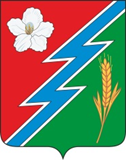 27.02.2023г. № 242РОССИЙСКАЯ ФЕДЕРАЦИЯИРКУТСКАЯ ОБЛАСТЬОСИНСКИЙ МУНИЦИПАЛЬНЫЙ РАЙОНМАЙСКОЕ СЕЛЬСКОЕ ПОСЕЛЕНИЕДУМАРЕШЕНИЕ О ХОДЕ РЕАЛИЗАЦИИ МУНИЦИПАЛЬНОЙ ПРОГРАММЫ «РАЗВИТИЕ ФИЗИЧЕСКОЙ КУЛЬТУРЫ, СПОРТА И МОЛОДЕЖНОЙ ПОЛИТИКИ МО «МАЙСК» НА 2020- 2025 ГОДЫ»Заслушав представленную администрацией МО «Майск» информацию о ходе реализации муниципальной программы «Развитие физической культуры, спорта и молодежной политики МО «Майск» на 2020 - 2025 годы», утвержденной Постановлением администрации МО «Майск» от 26 декабря 2018 года №136 (в редакции от 6 ноября 2020 г. № 77), руководствуясь статьями 24, 44 Устава муниципального  образования «Майск», Дума муниципального образования «Майск»: РЕШИЛА:1. Информацию администрации МО «Майск» о ходе реализации муниципальной программы «Развитие физической культуры, спорта и молодежной политики МО «Майск» на 2020 - 2025 годы», утвержденной Постановлением администрации МО «Майск» от 26.12.2018 г. №136 (в  редакции от 6 ноября 2020 г. № 77),, принять к сведению приложение №1.2. Настоящее решение опубликовать в «Вестнике» и разместить на официальном сайте администрации МО «Майск» www. maisk-adm.ru3. Настоящее решение вступает в силу со дня его официального опубликования.Глава муниципального образования «Майск»С.А. ВороновПриложение №1к решению Думы МО «Майск»от 27.02. 2023г. № 242Отчетадминистрации МО «Майск» о ходе реализации муниципальной программы «Развитие физической культуры, спорта и молодежной политики МО «Майск» на 2020 - 2025 годы», утвержденной Постановлением администрации МО «Майск» от 26.12.2018 г. №136 (в редакции от 6 ноября 2020 г. № 77).За отчетный период в рамках реализации  муниципальной программы «Развитие физической культуры, спорта и молодежной политики МО «Майск» на 2020 - 2025 годы», утвержденной Постановлением администрации МО «Майск» от 26.12.2018 г. №136 (в редакции от 6 ноября 2020 г. № 77)  исполнение составило 77 тыс. рублей.Краткие результаты участников: Команда МО «Майск» заняла первые места на первенствах района по лыжным гонкам благодаря работе тренера преподавателя, Почетного гражданина Осинского муниципального района, ветерану педагогического труда Петрову Павлу Михайловичу, уже не первый год команда гиревиков занимает первое место в районном традиционном турнире по гиревому спорту, посвященного памяти Николая Гимазовича Гимазова, чемпионы на турнире посвященном Дню защитника Отечества в п. Приморске благодаря тренеру преподавателю, учителю физической культуры МБОУ «Майская СОШ», Депутату Думы муниципального образования «Майск» Копылову Александру Вячеславовичу. Команда мужчин по волейболу приняли участие в районном турнире по волейболу памяти Таратыновой А.Я,.На культурно-спортивном празднике Сур-Харбан 2022 команда МО «Майск» заняла 7 место.10 апреля в рамках всероссийского Дня здоровья, впервые была организована спартакиада трудовых коллективов, приняли участие коллективы школ, детского сада, администрации, пекарни  и учащихся 10 классов. В программу были включены как спортивные задания, так и логические и интеллектуальные.Специалист по спорту и молодежной политике МО «Майск»Малеева Е.А.ДатаМероприятие Финансирования руб.Финансирования руб.Финансирования руб.ДатаМероприятие Местный бюджетЧМПвсего14.02.2022Первенство района по лыжным гонкам на призы главы МО «Майск»22200,00-22200,0014.02.2022XI Всероссийская массовая лыжная гонка «Лыжня России» в Осинском районе2400,00-2400,0024.02.2022Турнир по волейболу и гиревому спорту посвященный Дню Защитника Отечества4766,00-4766,0006.03.2022Первенство района по шахматам среди женщин в рамках празднования «Сагаалган 2022»800,00-800,0010.04.2022Проведение культурно-спортивного мероприятия  «День здоровья» (приобретение наградной продукции)4100,00-4100,00Апрель 2022ХХХ традиционный турнир по волейболу на призы героя социалистического труда Таратыновой А.Я1200,00-1200,0028.04.2022Турнир по гиревому спорту памяти Н.Г. Гимозова5050,00-5050,0012.05.2022 Региональный турнир по гиревому спорту «Кубок Победы»6741,00-6741,00С 17.05 по 5.06.2022КСП Сур-Харбан (футбол, КВН, волейбол, стрельба из лука)26350,00-26350,0005.08.2022VII традиционный открытый турнир по футболу «Кубок Анатолия Кузьмина» МСРСФСР по национальным видам спорта3400,00-3400,00Итого 202277007,0077007,00Итого всего: 77007,00Итого всего: 77007,00Итого всего: 77007,00